 Warszawa, dnia 20.04.2021 r.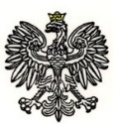 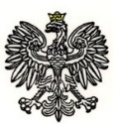 Dotyczy: postępowania o udzielenie zamówienia publicznego w celu zawarcia umowy ramowej  w trybie podstawowym na „Dostawy Materiałów Budowlanych”, numer sprawy: WZP-1042/21/57/IRWydział Zamówień Publicznych Komendy Stołecznej Policji, działając w imieniu Zamawiającego, po dokonaniu czynności badania i oceny złożonych ofert, zgodnie z art. 253  ust. 2  ustawy z dnia 11 września 2019 r. Prawo zamówień publicznych (Dz. U. 2019, poz. 2019, z późn. zm.), zwanej dalej „Ustawą PZP”, informuje, że w ww. postępowaniu:W zadaniu nr 1: Dostawy zamków i okuć budowlanych: Najkorzystniejszą ofertę złożył Wykonawca: Przedsiębiorstwo Produkcyjno Handlowo Usługowe ROBEX S.C. Robert Lewandowski Monika Otłowska, 05-520 Konstancin Jeziorna ul. Wilanowska 1 z ceną oferty brutto 36 826,27 PLN.Uzasadnienie wyboru:Podstawa prawna:Art. 239 ust. 2 Ustawy PZP – „Najkorzystniejsza oferta to oferta przedstawiająca najkorzystniejszy stosunek jakości do ceny lub kosztu […]”Podstawa faktyczna:Wykonawca złożył ofertę spełniającą wymagania Zamawiającego zawarte w Specyfikacji Warunków Zamówienia, niepodlegającą odrzuceniu, która uzyskała najwyższą liczbę punktów w kryteriach oceny ofert, i której cena nie przewyższa kwoty, jaką Zamawiający zamierza przeznaczyć na sfinansowanie zamówienia. Oferty podlegające ocenie otrzymały nw. Wartość punktową:W zadaniu nr 2: Dostawy materiałów do budowy ścianek gipsowych Najkorzystniejszą ofertę złożył Wykonawca: REMBUD Kazimierz Jasiński, Al. Legionów 4 08-400 Garwolin z ceną oferty brutto 30 659,29 PLN.Uzasadnienie wyboru:Podstawa prawna:Art. 239 ust. 2 Ustawy PZP – „Najkorzystniejsza oferta to oferta przedstawiająca najkorzystniejszy stosunek jakości do ceny lub kosztu […]”Podstawa faktyczna:Wykonawca złożył ofertę spełniającą wymagania Zamawiającego zawarte w Specyfikacji Warunków Zamówienia, niepodlegającą odrzuceniu, która uzyskała najwyższą liczbę punktów w kryteriach oceny ofert, i której cena nie przewyższa kwoty, jaką Zamawiający zamierza przeznaczyć na sfinansowanie zamówienia. Oferty podlegające ocenie otrzymały nw. Wartość punktową:W zadaniu nr 3: Dostawy materiałów murarskich Najkorzystniejszą ofertę złożył Wykonawca: REMBUD Kazimierz Jasiński, Al. Legionów 4 08-400 Garwolin z ceną oferty brutto 17 716,92 PLN.Uzasadnienie wyboru:Podstawa prawna:Art. 239 ust. 2 Ustawy PZP – „Najkorzystniejsza oferta to oferta przedstawiająca najkorzystniejszy stosunek jakości do ceny lub kosztu […]”Podstawa faktyczna:Wykonawca złożył ofertę spełniającą wymagania Zamawiającego zawarte w Specyfikacji Warunków Zamówienia, niepodlegającą odrzuceniu, która uzyskała najwyższą liczbę punktów w kryteriach oceny ofert, i której cena nie przewyższa kwoty, jaką Zamawiający zamierza przeznaczyć na sfinansowanie zamówienia. Oferty podlegające ocenie otrzymały nw. Wartość punktową:W zadaniu nr 4: Dostawy materiałów dekarskich Najkorzystniejszą ofertę złożył Wykonawca: REMBUD Kazimierz Jasiński, Al. Legionów 4 08-400 Garwolin z ceną oferty brutto 44 073,98 PLN.Uzasadnienie wyboru:Podstawa prawna:Art. 239 ust. 2 Ustawy PZP – „Najkorzystniejsza oferta to oferta przedstawiająca najkorzystniejszy stosunek jakości do ceny lub kosztu […]”Podstawa faktyczna:Wykonawca złożył ofertę spełniającą wymagania Zamawiającego zawarte w Specyfikacji Warunków Zamówienia, niepodlegającą odrzuceniu, która uzyskała najwyższą liczbę punktów w kryteriach oceny ofert, i której cena nie przewyższa kwoty, jaką Zamawiający zamierza przeznaczyć na sfinansowanie zamówienia. Oferty podlegające ocenie otrzymały nw. Wartość punktową:Numer 
ofertyNazwa (firma) i adres wykonawcyLiczba punktów w kryterium cena oferty bruttoLiczba punktów w kryterium termin dostawyLiczba punktów w kryterium okres gwarancjiSuma punktówPrzedsiębiorstwo Handlowe „SEA” Paweł Bronikowski,
09-402 Płock, ul. Norbertańska 355,4130,0010,0095,41METALZBYT-HURT SP. Z O.O., 
ul. Bardowskiego 2, 
43-300 Bielsko-Biała56,0130,005,0091,01Przedsiębiorstwo Produkcyjno Handlowo Usługowe ROBEX S.C. Robert Lewandowski Monika Otłowska, 
05-520 Konstancin Jeziorna ul. Wilanowska 160,0030,0010,00100,00Numer 
ofertyNazwa (firma) i adres wykonawcyLiczba punktów w kryterium cena oferty bruttoLiczba punktów w kryterium termin dostawyLiczba punktów w kryterium okres gwarancjiSuma punktówPrzedsiębiorstwo Handlowe „SEA” Paweł Bronikowski, 09-402 Płock, ul. Norbertańska 343,8230,0010,0083,82METALZBYT-HURT SP. Z O.O., ul. Bardowskiego 2, 43-300 Bielsko-Biała32,7630,005,0067,76REMBUD Kazimierz Jasiński, Al. Legionów 4 08-400 Garwolin60,0030,0010,00100,00Numer 
ofertyNazwa (firma) i adres wykonawcyLiczba punktów w kryterium cena oferty bruttoLiczba punktów w kryterium termin dostawyLiczba punktów w kryterium okres gwarancjiSuma punktówPrzedsiębiorstwo Handlowe „SEA” Paweł Bronikowski, 09-402 Płock, ul. Norbertańska 336,5630,0010,0076,56METALZBYT-HURT SP. Z O.O., ul. Bardowskiego 2, 43-300 Bielsko-Biała34,0230,005,0069,02REMBUD Kazimierz Jasiński, Al. Legionów 4 08-400 Garwolin60,0030,0010,00100,00Numer 
ofertyNazwa (firma) i adres wykonawcyLiczba punktów w kryterium cena oferty bruttoLiczba punktów w kryterium termin dostawyLiczba punktów w kryterium okres gwarancjiSuma punktówPrzedsiębiorstwo Handlowe „SEA” Paweł Bronikowski, 09-402 Płock, ul. Norbertańska 340,0030,0010,0080,00METALZBYT-HURT SP. Z O.O., ul. Bardowskiego 2, 43-300 Bielsko-Biała35,0230,005,0070,02REMBUD Kazimierz Jasiński, Al. Legionów 4 08-400 Garwolin60,0030,0010,00100,00